DOHODA  O NAROVNÁNÍ k darovací smlouvě ze dne 1.7.2017Společnost Waldorfské školy Příbram, z.s., řádně založená a existující podle právního řádu České republiky, se sídlem na adrese Hornická 327, 261 01 Příbram II, IČ: 61099309, zapsaná v rejstříku spolků vedeném Městským soudem v Praze pod spisovou značkou L6027/MSPH, jednající panem Vratislavem Balíkem, předsedou rady spolku, (dále jen „Dárce“)
a
Waldorfská škola Příbram - mateřská škola, základní škola a střední škola, řádně založená a existující podle právního řádu České republiky, se sídlem na adrese Hornická 327, 261 01 Příbram II, IČ: 42731259, zapsaná v rejstříku škola vedeném MŠMT ČR pod Red IZO 610451251 , jednající panem Mgr. Robertem Žákem, ředitelem školy, (dále jen „Obdarovaný“)SMLUVNÍ STRANY SE DOHODLY NA NÁSLEDUJÍCÍM:I. Předmět smlouvy1. Darem se ve smyslu této smlouvy rozumí majetek uvedený v příloze č. 1, která tvoří přílohu a nedílnou součást této smlouvy. Pořizovací cena tohoto majetku byla 1 811 149 Kč. Zůstatková účetní hodnota ke dni 30. 6. 2017 činila 1 385 529,50 Kč. Nedílnou součástí smlouvy je příloha č. 2 Odpisový plán.2. Dárce touto smlouvou dar uvedený v bodě 1 obdarovanému bezplatně poskytl a ten dar přijal ke dni 1. 7. 2017.3. Dárce nenese žádnou odpovědnost za vady darovaného majetku.4. Podpisem této smlouvy obdarovaný zároveň potvrdil převzetí souboru movitých věcí uvedených v příloze č. 1, k němuž došlo při uzavření této smlouvy.II. Prohlášení1. Veškerá plnění předmětu této smlouvy před účinností této smlouvy se považují za plnění podle této smlouvy a práva a povinnosti z něj vzniklá se řídí touto smlouvou.III. Závěrečná ustanovení1. Jakékoli změny a doplňky této smlouvy lze učinit pouze písemně.2. Tato smlouva je vyhotovena ve dvou stejnopisech, z nichž každá ze smluvních stran obdrží po jednom.Na důkaz toho, že celý obsah smlouvy je projevem jejich pravé a svobodné vůle, připojují smluvní strany své vlastnoruční podpisy.V Příbrami dne 29. 11. 2017Dárce: 						Obdarovaný:___________________________		________________________________Vratislav Balík					Mgr. Robert ŽákPříloha č. 1Seznam darovaných věcí:Movitý majetek realizovaný podle projektu Oáza klidu a pohybu (OKLIPO), viz přiložený plán situace:1) žebřinový srub2) přeskakovací tyče3) sestava Hrazdinka4) trojhoupačka a šplhací lana5) kladina6) prohazovadlo – drak se třemi hlavami7) ovecký altán8) 2x trojramenná lavice9) sportovní hřiště s oplocením a přilehlou zpevnenou plochou10) lanová dráha – tyče12) stůl na stolní tenis13) altán s 13a) malovacími tabulemi14) klubovna a technické zázemí s pergolou a zpevněnou plochou15) oplocení pozemků – plot šejtkový17) orientační a informační tabule se stříškou18) parkové chodníky19) odpadkový koš šejtkový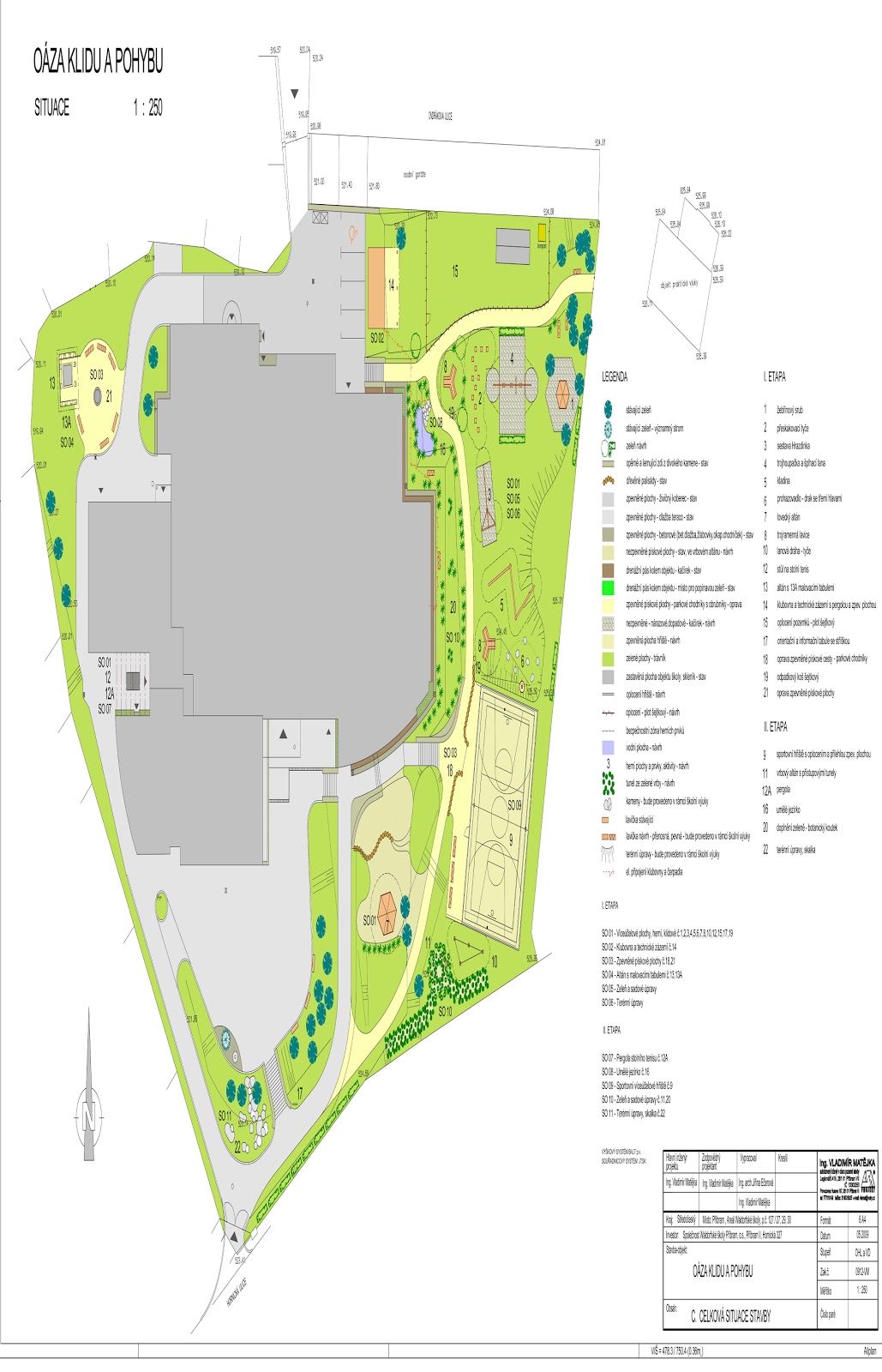 Příloha č. 2Odpisový plán OKLIPOdatum zařazení:	 20.8.2010Pořizovací cena:	1 811 149,00 KčrokPlánované odpisyZůstatková cena plánovanáSkutečné odpisyZůstatková cena skutečná201025 356,00 Kč1 785 793,00 Kč25 356,00 Kč1 785 793,00 Kč201161 579,00 Kč1 724 214,00 Kč61 579,00 Kč1 724 214,00 Kč201261 579,00 Kč1 662 635,00 Kč61 579,00 Kč1 662 635,00 Kč201361 579,00 Kč1 601 056,00 Kč61 579,00 Kč1 601 056,00 Kč201461 579,00 Kč1 539 477,00 Kč61 579,00 Kč1 539 477,00 Kč201561 579,00 Kč1 477 898,00 Kč61 579,00 Kč1 477 898,00 Kč201661 579,00 Kč1 416 319,00 Kč61 579,00 Kč1 416 319,00 Kč201761 579,00 Kč1 354 740,00 Kč201861 579,00 Kč1 293 161,00 Kč201961 579,00 Kč1 231 582,00 Kč202061 579,00 Kč1 170 003,00 Kč202161 579,00 Kč1 108 424,00 Kč202261 579,00 Kč1 046 845,00 Kč202361 579,00 Kč985 266,00 Kč202461 579,00 Kč923 687,00 Kč202561 579,00 Kč862 108,00 Kč202661 579,00 Kč800 529,00 Kč202761 579,00 Kč738 950,00 Kč202861 579,00 Kč677 371,00 Kč202961 579,00 Kč615 792,00 Kč203061 579,00 Kč554 213,00 Kč203161 579,00 Kč492 634,00 Kč203261 579,00 Kč431 055,00 Kč203361 579,00 Kč369 476,00 Kč203461 579,00 Kč307 897,00 Kč203561 579,00 Kč246 318,00 Kč203661 579,00 Kč184 739,00 Kč203761 579,00 Kč123 160,00 Kč203861 579,00 Kč61 581,00 Kč203961 579,00 Kč2,00 Kč20402,00 Kč0,00 Kč